На вопросы отвечают 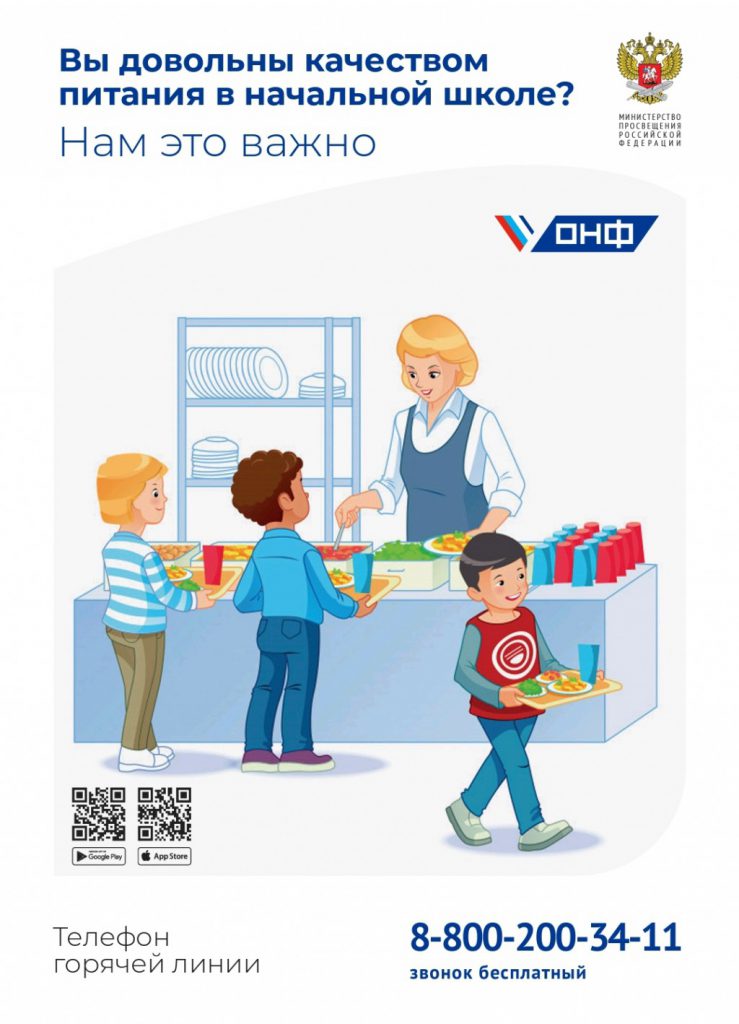 Истомин Виктор Владимирович, директор МОБУ ООШ №44, ответственная за питание в школе Казарян Ирина Александровна.По телефону  8-862-264-24-84,                                        8-862-264-31-03 — на вопросы отвечает «АНО Стандарты социального питания»По телефону 8 (8622) 64-72-24 — на вопросы отвечает УОН Администрации МО городской округ город-курорт Сочи Краснодарского края Сиваш Оксана ФедоровнаМы рады ответить на все ваши вопросы!